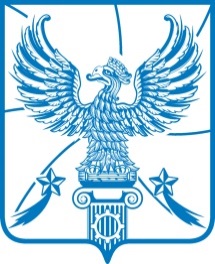 АДМИНИСТРАЦИЯМУНИЦИПАЛЬНОГО ОБРАЗОВАНИЯГОРОДСКОЙ ОКРУГ ЛЮБЕРЦЫ
МОСКОВСКОЙ ОБЛАСТИПОСТАНОВЛЕНИЕ16.01.2018                                                                                                       № 34-ПАг. ЛюберцыВ соответствии с Федеральным законом от 06.10.2003 № 131-ФЗ                         «Об общих принципах организации местного самоуправления в Российской Федерации», Законом Московской области от 22.12.2017 № 231/2017-ОЗ                          «О порядке определения размера дохода, приходящегося на каждого члена семьи, и стоимости имущества, находящегося в собственности членов семьи и подлежащего налогообложению, в целях признания граждан малоимущими и предоставления им по договорам социального найма жилых помещений муниципального жилищного фонда», Распоряжения Комитета по ценам и тарифам Московской области от 29.12.2017 № 356-Р «Об утверждении средней рыночной стоимости 1 квадратного метра общей площади жилья по муниципальным образованиям Московской области и среднего значения рыночной стоимости 1 квадратного метра общей площади жилья в целом по Московской области на 1 квартал 2018 года», Уставом муниципального образования городской округ Люберцы Московской области, Решением совета депутатов городского округа Люберцы Московской области от 12.07.2017       № 85/9 «Об утверждении Положения о порядке установления величины порогового значения доходов и стоимости имущества в целях признания граждан малоимущими в городском округе Люберцы», Решением совета депутатов городского округа Люберцы Московской области от 12.07.2017        № 84/9 «Об учетной норме и норме предоставления общей площади жилого помещения в городском округе Люберцы Московской области», Распоряжением администрации городского округа Люберцы Московской области от 21.06.2017 № 02-РА «О наделении полномочиями заместителя Главы администрации Сырова Андрея Николаевича», постановляю:1. Установить величину порогового значения доходов и стоимости имущества в целях признания граждан малоимущими и предоставления им по договорам социального найма жилых помещений муниципального жилищного фонда городского округа Люберцы на 2018 год в размере 5475 (пять тысяч четыреста семьдесят пять) рублей на одного человека.2. Управлению делами администрации опубликовать настоящее Постановление в средствах массовой информации и разместить на официальном сайте администрации в сети «Интернет».3. Контроль за исполнением настоящего Постановления оставляю за собой.Об установлении величины порогового значения доходов и стоимости имущества в целях признания граждан малоимущими и предоставления им по договорам социального найма жилых помещений муниципального жилищного фонда городского округа Люберцы на 2018 годЗаместитель Главы администрацииА.Н. Сыров